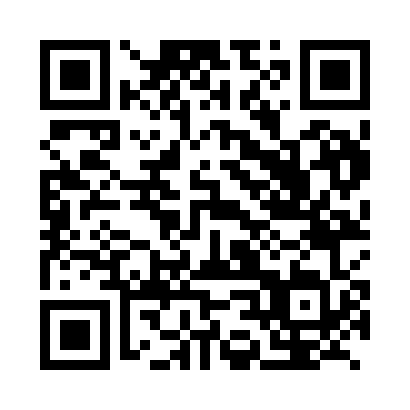 Prayer times for Bilangya, CameroonWed 1 May 2024 - Fri 31 May 2024High Latitude Method: NonePrayer Calculation Method: Muslim World LeagueAsar Calculation Method: ShafiPrayer times provided by https://www.salahtimes.comDateDayFajrSunriseDhuhrAsrMaghribIsha1Wed4:345:4711:583:156:107:182Thu4:345:4711:583:156:107:183Fri4:345:4611:583:166:107:184Sat4:335:4611:583:166:107:195Sun4:335:4611:583:166:107:196Mon4:335:4511:583:176:107:197Tue4:325:4511:583:176:107:198Wed4:325:4511:583:176:107:199Thu4:325:4511:583:186:117:2010Fri4:315:4511:583:186:117:2011Sat4:315:4411:583:186:117:2012Sun4:315:4411:583:196:117:2013Mon4:305:4411:583:196:117:2114Tue4:305:4411:583:196:117:2115Wed4:305:4411:583:206:117:2116Thu4:305:4411:583:206:117:2117Fri4:295:4411:583:206:127:2218Sat4:295:4411:583:216:127:2219Sun4:295:4311:583:216:127:2220Mon4:295:4311:583:216:127:2321Tue4:295:4311:583:226:127:2322Wed4:285:4311:583:226:137:2323Thu4:285:4311:583:226:137:2324Fri4:285:4311:583:236:137:2425Sat4:285:4311:583:236:137:2426Sun4:285:4311:583:236:137:2427Mon4:285:4311:583:236:147:2528Tue4:285:4311:593:246:147:2529Wed4:285:4311:593:246:147:2530Thu4:285:4311:593:246:147:2631Fri4:285:4311:593:256:157:26